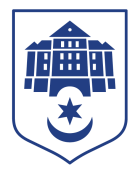 ТЕРНОПІЛЬСЬКА МІСЬКА РАДАПОСТІЙНА КОМІСІЯз питань місцевого самоврядування, законності, правопорядку, регламенту та депутатської діяльностіПротокол засідання комісії №9від 01.09.2021Всього членів комісії:	(2) Олег Климчук, Іван ЗіньПрисутні члени комісії: 	(2) Олег Климчук, Іван ЗіньВідсутні члени комісії:	(0)Кворум є. Засідання комісії правочинне. На комісію запрошені:Ігор Гірчак – секретар ради;Ігор Максимів – начальник управління муніципальної інспекції; Катерина Бабій – головний спеціаліст організаційного відділу ради управління організаційно-виконавчої роботи.Головуючий – голова комісії Олег КлимчукСЛУХАЛИ:	Про затвердження порядку денного, відповідно до листа від 26.08.2021   №18563-Ю.Результати голосування за порядок денний: За – 2, проти-0, утримались-0. Рішення прийнято. ВИРІШИЛИ:	Затвердити порядок денний комісії:Порядок денний засідання:1. Перше питання порядку денного.СЛУХАЛИ: 	Про підтримку звернення Всеукраїнського товариства «Лемківщина»ІНФОРМУВАВ:	Ігор ГірчакРезультати голосування за проект рішення: За – 2, проти-0, утримались-0. Рішення прийнято.ВИРІШИЛИ: 	Погодити проект рішення міської ради «Про підтримку звернення Всеукраїнського товариства «Лемківщина»».2. Друге  питання порядку денного.СЛУХАЛИ: 	Про внесення змін та доповнень в Положення про управління муніципальної інспекції, затверджене рішенням міської ради від 05.01.2011 №6/4/51 «Про затвердження положень про виконавчі органи міської ради»ДОПОВІДАВ:	Ігор МаксимівРезультати  голосування за проект рішення: За – 2, проти-0, утримались-0.Рішення прийнято.ВИРІШИЛИ: 	Погодити проект рішення міської ради «Про внесення змін та доповнень в Положення про управління муніципальної інспекції, затверджене рішенням міської ради від 05.01.2011 №6/4/51 «Про затвердження положень про виконавчі органи міської ради»».Голова комісії							Олег КЛИМЧУКСекретар комісії 							Іван  ЗІНЬПро підтримку звернення Всеукраїнського товариства «Лемківщина»Про внесення змін та доповнень в Положення про управління муніципальної інспекції, затверджене рішенням міської ради від 05.01.2011 №6/4/51 «Про затвердження положень про виконавчі органи міської ради»